Додаток І покоління ЕОМ1946-1959використання електровакуумних ламп (ENIAC, МЕОМ) 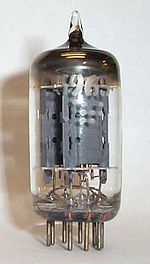 І покоління прав Петиція про права (1628), Habeas Corpus Act (1679) і Білль про права (1689). Декларація прав людини і громадянина (1789) ІІ покоління1960-1969використання транзисторів 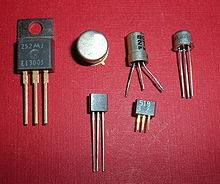 ІІ покоління Міжнародний пакт про економічні, соціальні і культурні права 1966 р.Стаття 15 — право на участь у культурному житті, користування результатами наукового прогресу та захистом інтересів, пов'язаних з власною творчістю.ІІІ покоління1970-1979використання інтегральних схем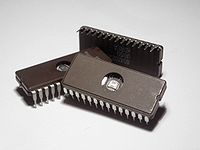 ІV  покоління1980-2000 використання мікропроцесорів 1970…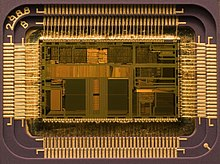 1990 р. — Міжнародна Конвенція із захисту прав всіх робочих-мігрантів та членів їх сімей
(ICRMW) (набула чинності у 2003 р.).